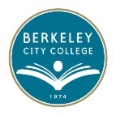  2016-2017Roundtable CommitteeOur MissionBerkeley City College’s mission isto promote student success,to provide our diverse communitywith educational opportunities, and to transform  lives. The College achieves its mission through instruction, student support and learning resources which enable its enrolled students to earn associate degrees and certificates, and to attain college competency, careers, transfer, and skills for lifelong success.Ms. Rowena TomanengPresidentMs. Tram Vo-KumamotoVice President InstructionDr. Josefina BaltodanoInterim Vice President                Student ServicesMs. Brenda JohnsonDean, Student Support ServicesDr. Francisco GamezDean, Business, Science, & Applied TechnologyMs. Lisa R. CookDean, Liberal Arts, Social Sciences, and MathDr. Windy FranklinInterim Dean, Counseling
Dr. Phoumy SayavongInterim Dean                             Research & PlanningMs. Shirley SlaughterDirector, Business & Administrative ServicesMr. Andre Singleton Director, Student Activities & Campus LifeMs. Cynthia D. ReeseExecutive Assistant to the PresidentMr. Cleavon SmithAcademic Senate PresidentDr. Joseph J. Bielanski, Jr.Academic Senate RepresentativeMs. Carolyn J. MartinAcademic Senate RepresentativeMs. Karen ShieldsClassified Senate PresidentVacantClassified Senate RepresentativeMr. Roberto GonzalezClassified Senate RepresentativeMs. Jennifer LenahanClassified Senate RepresentativeMs. Jenny LowoodDepartment Chairs Council RepresentativeMs. Hermia YamStudent Services Council RepresentativeMs. Vivian AllenASBCC, PresidentMr. Dave Ivan CruzASBCC, VP AdministrationOur VisionBerkeley City College is a premier, diverse, student-centered learning community, dedicated to academic excellence, collaboration, innovation and transformation.